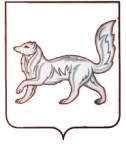 ГЛАВА ТУРУХАНСКОГО РАЙОНАКРАСНОЯРСКОГО КРАЯПОСТАНОВЛЕНИЕ   24.09.2015 				    с. Туруханск                                           №13 - пО созыве первой сессии депутатов Туруханского районного Совета депутатов 5-го созываВ соответствии с пунктом 1.2 части 1 статьи 35 Федерального закона от 06.10.2003 №131-ФЗ «Об общих принципах организации местного самоуправления в Российской Федерации», пунктом 7 статьи 31, пунктом 14 статьи 40 Устава муниципального образования Туруханский район,  статьёй 13 Регламента Туруханского районного Совета депутатов, ПОСТАНОВЛЯЮ:1. Созвать первую сессию вновь избранного Туруханского районного Совета депутатов 5-ого созыва на 09 октября 2015 года в 10 часов 00 минут по адресу: с.Туруханск, ул.Шадрина А.Е., д.15, актовый зал.2. На рассмотрение сессии районного Совета депутатов вынести следующие вопросы:2.1. О досрочном прекращении полномочий Главы Туруханского района;2.2. Об избрании председателя Туруханского районного Совета депутатов;2.3. Об избрании заместителя председателя Туруханского районного Совета депутатов; 2.4. Об утверждении перечня постоянных комиссий Туруханского районного Совета депутатов 5-го созыва;2.5. О возложении исполнения полномочий Главы Туруханского района; 2.6. О назначении конкурса по отбору кандидатов на должность Главы Туруханского района.  3. Аппарату Туруханского районного Совета депутатов оповестить депутатов Туруханского районного Совета депутатов 5-го созыва о месте, дате и времени проведения первой сессии районного Совета депутатов 5-го созыва.4. Постановление вступает в силу с момента подписания и подлежит опубликованию в общественно-политической газете Туруханского района «Маяк Севера».Глава Туруханского района 				                                       А.И. Голодед